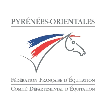 Règlement championnat départementalHUNTER Club/Poney 2023        Ce concours est ouvert à tous mais seuls les cavaliers du département des Pyrénées-Orientales à jour de leur licence FFE 2023 peuvent prétendre au classement du championnat. Il se déroule sur 1 journée le dimanche 11 juin 2023 à RIVESALTES.Indice, division, conditions de participation et niveau des cavaliers Un cavalier peut participer à plusieurs épreuves mais ne peut courir le championnat que dans un seul indice Un cavalier engagé dans deux indices différents doit choisir dans lequel il court le championnat.        Pour le point précédent, la déclaration de participation par cavalier concernant la division et l’indice doit impérativement être transmise par le club engageur sous forme de liste par mail au CDE 66 à l'adresse suivante cde66@ffe.com au plus tard le mercredi suivant la clôture du concours à Minuit. A défaut c'est le 1er passage qui sera pris en compte.En revanche, un cavalier peut s’engager deux fois dans la même épreuve avec un cheval/poney différent. Dans ce cas c'est le meilleur des 2 résultats qui sera pris en compte pour le championnat.        Rappel des indices correspondant au niveau fédéral :Club 4  = ouverte aux cavaliers de niveau galop 4 maxiClub 3 = ouverte aux cavaliers de niveau galop 5 maxiClub 2 = ouverte aux cavaliers de niveau galop 6 maxiClub 1= ouverte aux cavaliers de niveau galop 7 maxi sans licence Amateur les 2 années précédentes (2021/2022)Club élite = ouverte aux cavaliers de niveau galop 7 maxi sans licence Amateur dans la discipline dans l'année 2022 et 2023.     Epreuves       Toutes les autres épreuves se déroulent en carrière de CSOEngagementsEngagement au tarif de 20€.  Clôture le lundi 5 juin à minuit. Il ne peut pas y avoir d’engagement terrain.Épreuves et barèmes Mixte mania imposée Club 4 – Mixte mania imposée Club 3 – mixte mania imposée Club 2 – Mixte mania imposée Club 1 – Mixte mania imposée Club élite    L'ordre des épreuves est laissé au bon sens de l'organisateur. Pas d'autre épreuve sur la Duc.Classement et remise des prix        L’organisateur récompense l'épreuve sur les bases du hunter soit 1 classé pour 3 partants et le CDE récompensera ensuite les trois premiers du championnat.Le CDE offre un tee-shirt CHAMPIONNAT à chaque cavalier. Les coaches doivent envoyer la liste des tailles le mardi suivant la clôture à rivesaltes.equitation@orange.fr. Chaque coach rajoute un tee-shirt à sa propre taille.Il s’agit de coupes droites qui taillent plutôt grand (le 12-13 correspond à une taille adulte S ; le 14-15 ans correspond à une taille M adulte).Ce règlement est publié sur le site du CDE cde66.ffe.com et sera affiché au paddock.Tout cavalier qui s’engage doit en prendre connaissance.Il est de la responsabilité du club où du coach engageant les cavaliers de prendre connaissance de ce règlement et de le respecter en particulier en ce qui concerne la correspondance entre le niveau de galop et les indices (tels que définis ci- dessus.)Tout litige éventuel relève de la seule compétence du CDE66.